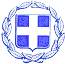 ΕΛΛΗΝΙΚΗ  ΔΗΜΟΚΡΑΤΙΑ                ΝΟΜΟΣ  ΒΟΙΩΤΙΑΣ                                                          Λιβαδειά       15/04/2021            ΔΗΜΟΣ  ΛΕΒΑΔΕΩΝ                                                         Αρ. Πρωτ. : 6141ΔΙΕΥΘΥΝΣΗ ΔΙΟΙΚΗΤΙΚΩΝ ΥΠΗΡΕΣΙΩΝ                                            ΤΜ. ΥΠΟΣΤΗΡΙΞΗΣ ΠΟΛΙΤΙΚΩΝ ΟΡΓΑΝΩΝΤαχ. Δ/νση : Σοφοκλέους  15 Τ.Κ.  32 131  ΛΙΒΑΔΕΙΑ Πληροφορίες :κ. Κασσάρα ΓεωργίαΤηλέφωνο   : 22613 50817EMAIL :gkasara@livadia.gr		     ΠΡΟΣΚΛΗΣΗ     ΠΡΟΣ: Τα Τακτικά Μέλη της Οικονομικής Επιτροπής Δήμου Λεβαδέων1.Καλογρηά Αθανάσιο2. Νταντούμη Ιωάννα3.Kαράβα Χρυσοβαλάντου - Βασιλική4.Μερτζάνη Κωνσταντίνο5.Καπλάνη Κωνσταντίνο6.Παπαϊωάννου Λουκά7.Μπράλιο Νικόλαο8.Καραμάνη ΔημήτριοKOINOΠΟΙΗΣΗ:  Αναπληρωματικά Μέλη της Οικονομικής Επιτροπής Δήμου Λεβαδέων1. Σαγιάννη Μιχαήλ2. Αποστόλου Ιωάννη3.Τσεσμετζή Εμμανουήλ4.Γιαννακόπουλο Βρασίδα5.Τόλια  Δημήτριο6.Τζουβάρα Νικόλαο7.Γερονικολού Λαμπρινή 8.Τουμαρά Βασίλειο      Με την παρούσα σας προσκαλούμε να συμμετάσχετε σε τακτική  συνεδρίαση της Οικονομικής Επιτροπής  που θα πραγματοποιηθεί την   19-04-2021 ημέρα Δευτέρα  & ώρα   14.00  η οποία λόγω των κατεπειγόντων μέτρων που έχουν ληφθεί για την αποφυγή της διάδοσης του κορωνοίου  COVID-19  θα πραγματοποιηθεί ΜΕ ΤΗΛΕΔΙΑΣΚΕΨΗ, για την λήψη αποφάσεων  επί των παρακάτω θεμάτων, κατ΄εφαρμογή:α)  Του  άρθρου 77 του Ν. 4555/2018 όπως τροποποιήθηκε από το άρθρο 184 του ν.4635/2019.β) Της παρ. 1 του άρθρου 10 της από 11/3/2020 Πράξης Νομοθετικού Περιεχομένου (ΦΕΚ  55/Α/11-3-2020) «Κατεπείγοντα μέτρα αντιμετώπισης των αρνητικών συνεπειών της εμφάνισης του κορωνοϊου COVID-19 και της ανάγκης περιορισμού της διάδοσής του»γ) Της με αριθμ. πρωτ. 18318/13-03-2020 (ΑΔΑ: 9ΛΠΧ46ΜΤΛ6-1ΑΕ) εγκυκλίου του Υπουργείου Εσωτερικών  «Σύγκληση συλλογικών οργάνων των δήμων των περιφερειών και των εποπτευόμενων νομικών τους προσώπων, κατά το διάστημα λήψης των μέτρων αποφυγής και διάδοσης του κορωνοϊου COVID-19»δ) Της παρ. 1 της  40/20930/31-03-2020 (ΑΔΑ: 6ΩΠΥ46ΜΤΛ6-50Ψ) εγκυκλίου του Υπουργείου Εσωτερικών «Ενημέρωση για την εφαρμογή του κανονιστικού πλαισίου αντιμετώπισης του κορωνοϊου COVID 19, αναφορικά με την οργάνωση και λειτουργία των δήμων»ε)  Της παρ 3 της υπ αριθμ. ΔΙΔΑΔ/Φ69/133/Οικ.20764/7-11-2020 εγκυκλίου του  Υπουργείου Εσωτερικών (ΑΔΑ:Ψ48Γ46ΜΤΛ6-ΛΣΡ) « Μέτρα και ρυθμίσεις στο πλαίσιο της ανάγκης περιορισμού της διασποράς του κορωνοϊού».    Σε περίπτωση απουσίας των τακτικών μελών , παρακαλείσθε να ενημερώσετε εγκαίρως  στα τηλέφωνα  2261350821, 2261350817  προκειμένου να προσκληθεί αναπληρωματικό μέλος.΄Εκθεση αποτελεσμάτων εκτέλεσης προϋπολογισμού Α΄τριμήνου έτους 2021.Αναμόρφωση προϋπολογισμού τρέχουσας χρήσης.Εξειδίκευση πίστωσης για  προμήθεια ειδών (πασχαλινές λαμπάδες) στα πλαίσια προβολής δημοσιότητας – επικοινωνίας του υποέργου Κοινωνικού Παντοπωλείου.Έγκριση δικαιολογητικών ποσού 390,60€ που πληρώθηκαν από την πάγια προκαταβολή του Προέδρου της Κοινότητας Δαύλειας.΄Εγκριση του Πρακτικού Ι Ηλεκτρονικής Δημοπρασίας της δημόσιας σύμβασης : «ΔΙΑΜΟΡΦΩΣΗ ΔΙΑΔΡΟΜΩΝ ΝΕΟΥ ΝΕΚΡΟΤΑΦΕΙΟΥ ΛΙΒΑΔΕΙΑΣ».Έγκριση Τεχνικών Προδιαγραφών της υπ΄αριθμόν 10/2021 Τεχνικής Μελέτης : ΠΡΟΜΗΘΕΙΑ  ΚΑΙ ΤΟΠΟΘΕΤΗΣΗ ΕΞΥΠΝΩΝ ΠΑΓΚΑΚΙΩΝ ΣΤΟΥΣ ΚΟΙΝΟΧΡΗΣΤΟΥΣ ΧΩΡΟΥΣ ΚΑΙ ΣΤΑ ΠΑΡΚΑ ΤΣΕΠΗΣ (για την ΠΡΑΞΗ ΑΝΟΙΚΤΟ ΚΕΝΤΡΟ ΕΜΠΟΡΙΟΥ ΔΗΜΟΥ ΛΕΒΑΔΕΩΝ)  και καθορισμός του τρόπου εκτέλεσης της προμήθειας με Ανοικτό Διαγωνισμό .Ανάκληση της υπ’ αριθμ. 80/2021 απόφασης περί Έγκρισης του 1ου  Ανακεφαλαιωτικού Πίνακα Εργασιών, του 1ου  Π.Κ.Τ.Μ.Ν.Ε. και της 1ης  Συμπληρωματικής Σύμβασης Εργασιών του έργου «Ανάπλαση κοινόχρηστων χώρων Τ.Κ. Αγίας Άννας». Έγκριση του 1ου Ανακεφαλαιωτικού Πίνακα Εργασιών, του 1ου Π.Κ.Τ.Μ.Ν.Ε. και της 1ης Συμπληρωματικής Σύμβασης Εργασιών του έργου «Ανάπλαση κοινόχρηστων χώρων Τ.Κ. Αγίας Άννας».Εξώδικος συμβιβασμός επί αιτήματος Μπουρλή Βασιλείου περί καταβολής αποζημίωσης για ζημιές του οχήματός του από κάδο απορριμμάτων του Δήμου την 08-02-2021 στην Λιβαδειά                              Ο ΠΡΟΕΔΡΟΣ ΤΗΣ ΟΙΚΟΝΟΜΙΚΗΣ ΕΠΙΤΡΟΠΗΣ                                                        ΙΩΑΝΝΗΣ Δ.  TAΓΚΑΛΕΓΚΑΣ                                                  ΔΗΜΑΡΧΟΣ ΛΕΒΑΔΕΩΝ